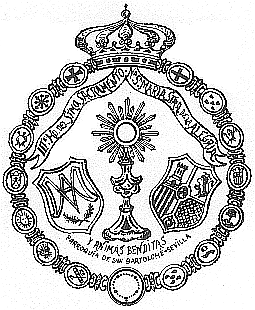 Real e Ilustre Hermandad del Santísimo Sacramento,Ntra. Señora María Santísima de la Alegría,Ánimas Benditas y San Manuel González García.Parroquia de San Bartolomé.Sevilla.COMUNICADO OFICIAL    Siguiendo las recomendaciones dadas por la Autoridad competente, la Junta de Gobierno de la Real e Ilustre Hermandad del Santísimo Sacramento, Ntra. Señora María Santísima de la Alegría, Ánimas Benditas y San Manuel González García, ha acordado SUSPENDER LA MISA DE HERMANDAD PREVISTA PARA EL LUNES DÍA 1 DE MARZO DE 2021.    Elevemos una oración a nuestra Amantísima Titular para que interceda por la pronta terminación de esta pandemia.    Recibid un cordial saludo.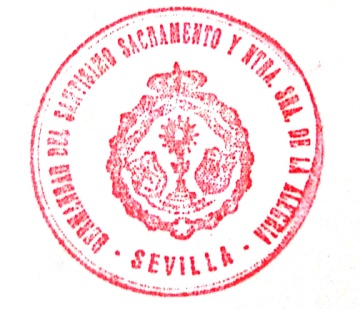 Sevilla, a 24 de enero de 2021